  Copy Request Form Name of person requesting copies (Voluntary): ________________________________________________________________________$0.10 per page Brief description of what is being requested: __________________________________________________________________________________________________________________________________________________________________________________________________________________________________________________________________________Total number of pages requested: ________________________________________________________________________Payment is due at time of serviceFor Administrative UsePerson completing request: _______________________________________________Department: ____________________________________________________________Date completed: _________________________________________________________Total amount due: _______________________________________________________Payment type: __________________________________________________________ Revised 10/16/18 KS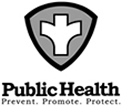 